Krakonošova základní škola a mateřská škola Loukov, p.o.Stanovená kritéria pro přijetí do základní školy:Č.j. 2/2017Platnost od : 1.4.2017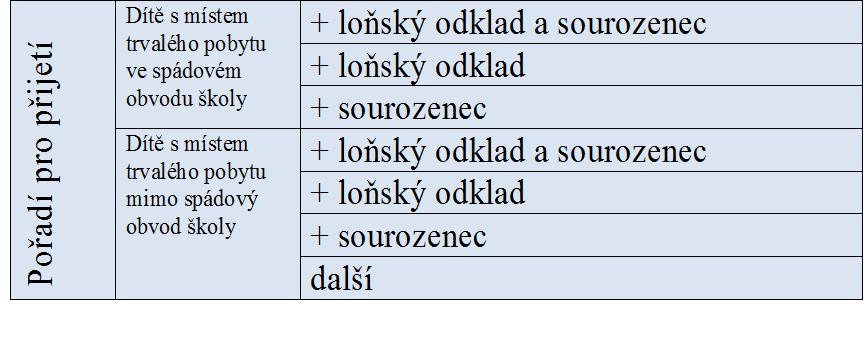 